2021年12月1日審判部　都道府県代表 　 各位公認審判員資格取得者　　各位関係機関　　　　　　　　　　　各位日本視覚障害者卓球連盟会       長　　　　保坂正勝審判部 部長　　　　藤本成子近畿ブロック代表　五安和江兵庫県代表　　　　　増田孝幸サウンドテーブルテニス 「Ｂ級Ｃ級新規・Ｂ級Ｃ級更新講習会」について（ ご案内 ）時下、ますますご清栄のことお慶び申し上げます。日頃より本連盟の活動にご理解とご協力をいただき、心から感謝申し上げます。さて、標記につきましてサウンドテーブルテニス(ＳＴＴ)の普及と振興に向けた養成、更には、公認審判員活動への力添えとなるよう下記のとおり開催する運びとなりました。この期に合わせ、サウンドテーブルテニス(ＳＴＴ)にご協力頂いている皆さま、又、ご興味のある皆さまへ更なる活動の幅を広げて頂けるよう、多くのお仲間へご案内頂けますと幸いです。記期日　　2022年3月19日（土）～3月20日（日） 会場　　兵庫県立障害者スポーツ交流館　住所／〒651-2181　兵庫県神戸市西区曙町1070　　　℡／078-927-2727 ◎会場については、案内末尾の地図をご覧ください。＜新幹線＞「西明石」→神姫バス明石駅行き「玉津曙」下車　徒歩10分＜飛行機＞「神戸空港」→ポートライナー→「三宮」→JR姫路行き「西明石駅」下車＊西明石駅からは＜新幹線＞同様講習日程　　①Ｂ級新規（８時間）（試験２時間） 　＊遅刻・早退は認定されません。受付　　19日（土）12：30　　２０日(日)9：15講習　　19日（土）13：00～17：15 （休憩１５分含む）２０日（日） 9：45～11：45　（午前終了後、昼食３０分）　　　　　　　　　　　　　　１２：15～14：15内容　 ルール説明・審判の流れ。　審判員に関するルール説明・判定基準。　　＜試験＞ペーパーテスト…14：30～15：30　実技テスト………ペーパーテスト終了者から随時行う②Ｃ級新規（８時間） 　＊遅刻・早退は認定されません。受付　　19日（土）12：30　　２０日(日)9：15講習　　19日（土）13：00～17：15 （休憩１５分含む）２０日（日） 9：45～11：45　（午前終了後、昼食３０分）１２：１５～14：15内容　 ルール説明・審判の流れ。　審判員に関するルール説明・判定基準。③Ｂ級Ｃ級更新（４時間） 　＊遅刻・早退は認定されません。受付　　２０日(日)9：15講習　　２０日（日）9：45～14：15　（昼食３０分を含む）内容　 審判員に関するルール説明・判定基準評・役員の権限・実技。④ルール受講（４時間）受付　　１９日（土）12：30　　STT基本ルールを学びたい方は、①新規１日目の１９日(土)。受付　　２０日（日） 9：15　　 実技を中心に学びたい方は、①新規２日目の２０日(日)。＊受講申込書にある＜１日目・２日目＞のどちらかに○をつけてください。⑤特例更新（４時間）　　＊遅刻・早退は認定されません。受付　　１日目/19日（土）12：30　　　２日目/20日（日）9：15講習　　１日目/１９日(土) 13：00～17：15 （休憩１５分含む）　　　　　２日目/２０日(日)　9：45～14：15　（昼食３０分を含む）＊申請済みの方は、受講申込書にある＜１日目・２日目＞のどちらかに○をつけてください。＊特例更新受講（４時間）、次の更新を希望する更新受講（４時間）と続けて希望される方は、＜１日目・２日目＞両方に○をつけてください。対象者　　 ①Ｂ級新規取得希望者・B級公認審判員資格の取得を希望する者（Ｂ級新規）・・・・第１２条に該当する者・Ｃ級公認審判員資格を取得して、３年目に該当する者。又は更新手続きが終わっている者。②Ｃ級新規取得希望者・中学校卒業以上の方、STT競技に興味のある方③Ｂ級Ｃ級更新希望者・Ｂ級Ｃ級公認審判員資格所持者(更新)…公認審判員（審査・認定）規程の第１５条に該当する者④ルール受講希望者・公認審判員で、ルール受講を希望する方、障害者スポーツに関わりSTTに興味のある方⑤特例更新申請者・すでに申請を済ませている方経費　　全経費は、受講当日受付で納入してください。＊①Ｂ級新規／登録料(3年間)・ネームプレートの金額が含まれています。＊②Ｃ級新規／登録料(3年間)・ネームプレート・審判手帳の金額が含まれています。＊⑤特例更新／申請済みの方は前納されている為、当日納める必要はありません。次の更新を受講される方は、③をご確認いただき当日納入ください。申込み　　2022年２月１日（火）必着　・各自で、申込書に必要事項を記入し[郵送・FAX・メール]で申込んでください。＜申込先＞　〒651-2181　兵庫県神戸市西区曙町1070　増田　孝幸 宛て　FAX／078-927-8022　　メールアドレス／komasuda_taka@yahoo.co.jp定員　　５０名　（定員を超えた場合は、主催側にて抽選とする。）　　　　　　　　※特例更新者優先で、抽選に外れた方にのみ申込書に記載された連絡先にご連絡いたします。問合先　　審判部部長　藤本成子　　メールアドレス／shigeko.f114@gmail.com持ち物　　上履き、ルールブック(2019年版)、有資格者はネームプレート・審判手帳その他　　・テキストは、ルールブック（１冊＝1,500円）です。受講申込書にご記入ください。（当日配布）事前購入の場合は、別途送料がかかります。受講申込書のご住所へお送りします。・ルール受講に参加される方もルールブックの購入をお願いします。・参加される方は、各自で昼食の準備お願いします。(館内に昼食スペースはありません)・動きやすい服装でご参加ください。・宿泊が必要な方、各自でお決めください。　　・同封の健康チェックシートは施設の入り口にて準備しておりますが、密を避けるため事前にご記入の上、ご持参ください。◎会場＜兵庫県立障害者スポーツ交流館＞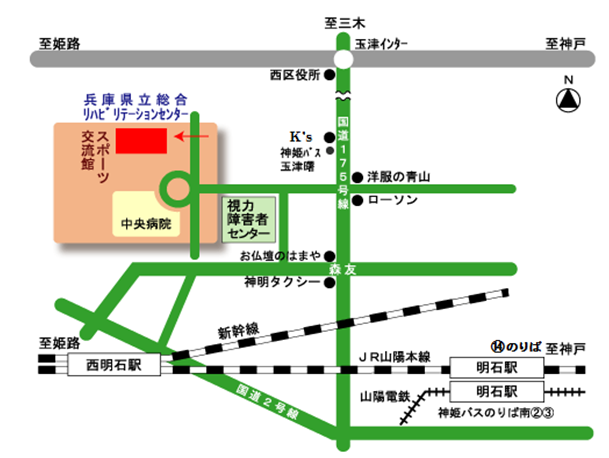 Ｂ級新規Ｃ級新規Ｂ級Ｃ級更新Ｂ級Ｃ級更新ルール受講特例更新Ｂ級新規Ｃ級新規B級Ｃ級ルール受講特例更新受講料5,0005,0002,0002,0002,000前納登録料5,0005,0005,0003,000―前納